Notulen medezeggenschapsraad 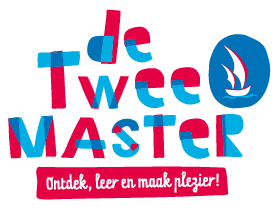 Extra vergadering m.b.t. de schooltijden 18 mei 2021 19:30 uur Personeelsgeleding: Sandy, Nela en IngerOudergeleding: Kevin, Lara, Lianne Namens bestuur: Bastiaan1Opening19:352Ervaring vergadering met ouderpanel:Positief, fijne sfeer, prettig gesprek.Het viel tegen dat er maar 3 ouders van de uitgenodigde 10 aanwezig waren.Een ouder was het vergeten, een ouder was ziek en een ouder had zich afgemeld.Wanneer we nog een keer een vergadering met een ‘ouderpanel’ willen dan wellicht meer ouders uitnodigen. 19:403Keuze Welke keuze wordt het?Zowel de personeel geleding als de oudergeleding zijn akkoord met de keuze voor het continurooster tot 13.30 uur met de mogelijkheid tot een uur opvang na schooltijd.Belangrijk punt is dat dit een structurele keuze is. B. geeft aan dat op verzoeken van enkele ouders om andere schooltijden te hanteren er geen actie ondernomen wordt. Wel indien een groot gedeelte van de ouders hiermee komt of als blijkt dat ouders dit aangeven bij het inschrijven van hun kind. Dit was bijvoorbeeld het geval bij de laatste keer dat er gepeild werd hoe de ouders dachten over continurooster/ traditioneel rooster.B. geeft aan dat het realistisch is om bijvoorbeeld elke 5 jaar de ouders te vragen naar hun ideeën/ voorkeuren over het schoolrooster.4Hoe nu verder?Informatie naar team, ouders en BSOB. maakt een eerste opzet voor een brief naar ouders en stuurt dit naar de MR om aan deze brief te “sleutelen”. B. geeft aan dat het team eerst op de hoogte gebracht moet worden en hen de gelegenheid geven om te reageren op de eerste bouwvergadering. Vervolgens is er op 8 juni een teamvergadering waar de puntjes op de i gezet kunnen worden.Het streven is om eind volgende week of uiterlijk die week erna de brief naar ouders te sturen.Ook een goede communicatie met de verschillende BSO-organisaties is hierin belangrijk. Ook met betrekking tot het opvanguurtje na schooltijd, zowel voor ouders met een kind op de BSO als de BSO zelf. In verband met het ophalen, is het voor de BSO niet te doen om twee keer naar school te komen. Oftewel om 13.30 uur en om 14.30 uur. Het moet duidelijk zijn dat kinderen die naar de BSO gaan alleen om 13.30 uur opgehaald kunnen worden door de BSO.Opvang uur na schooltijdN. heeft het eerste contact gehad. Zij zal contact opnemen met Brood & Spelen en daar aangeven dat het verdere contact en de verdere afspraken zullen verlopen via/ met Bastiaan.Bewegend lerenHet is belangrijk dat er ook een stukje duidelijk wordt in de brief over bewegend leren en de invulling van het opvanguurtje na schooltijd.5Bericht directeurVandaag is het bericht rond etenstijd naar ouders gegaan dat B. heeft besloten om per 1 augustus met vervroegd pensioen te gaan. Hij heeft nog geen reacties hierop gehad. Hij heeft Esmee (Blick) gevraagd naar wat de volgende stappen zijn. Zodra hier meer duidelijkheid over is, krijgen wij dat te horen.Er zal waarschijnlijk gevraagd worden naar een profielschets die opgesteld zal moeten worden door het team en de MRDe verwachting is dat het geen interne vacature zal worden, maar een open vacature waar iedereen ook buiten Blick op zou kunnen solliciteren.19:506Volgende vergaderingDe volgende vergadering staat gepland op 1 juni 19.30 uur. Punten voor deze vergadering graag uiterlijk het weekend voor 1 juni naar Sandy mailen.7Sluiting19:55